9021240223Dodatek č. 1ke Smlouvě o výpůjčce zařízení ze dne 21.2.2023Smluvní strany:společnost Ecolab GmbHSídlo:	Vídeň, Handelskai 92A , A 1200 Vídeň, Rakousko,zapsaná u vídeňského Obchodního rejstříkového soudu pod číslem FN82573g;dále jen „společnost Ecolab"Nemocnice Nové Město na Moravě, příspěvková organizaceŽďárská 610, 592 31 Nové Město na Moravě 00842001CZ00842001Zapsána v obchodním rejstříku vedeném Krajským soudem v Brně, spis. zn. Pr/1446Zastoupená:	XXXX(dále jen „Zákazník")(společnost Ecolab a Zákazník společně dále jako „smluvní strany")Dnešního dne, měsíce a roku spolu po vzájemné dohodě uzavírají smluvní strany tento Dodatek č. 1 (dále jen Dodatek):I.Úvodní ustanoveníSmluvní strany uzavřely dne 21. 2. 2023 Smlouvu o výpůjčce zařízení (dále jen Smlouva), jejímž předmětem je výpůjčka Zařízení dle čl. I odst. 1 v souladu s Přílohou 1 Smlouvy.II.Předmět Dodatku1. Smluvní strany se v souladu s čl. IV odst. 4 Smlouvy dohodly na uzavření Dodatku, kterým se prodlužuje doba trvání výpůjčky, a to do 31.12. 2024.III.Závěrečná ustanoveníOstatní ustanovení Smlouvy se nemění a zůstávají v platnosti beze změny.Smluvní strany jsou si plně vědomy zákonné povinnosti od 1.7.2016 uveřejnit dle zákona č. 340/2015 Sb., o zvláštních podmínkách účinnosti některých smluv, uveřejňování těchto smluv a o registru smluv (zákon o registru smluv) tento Dodatek a včetně všech případných dodatků, kterými se Smlouva doplňuje, mění, nahrazuje nebo ruší, a to prostřednictvím registru smluv. Uveřejněním Dodatku dle tohoto odstavce se rozumí vložení jeho elektronického obrazu textového obsahu v otevřeném a strojově čitelném formátu a rovněž metadat podle § 5 odst. 5 zákona o registru smluv do registru smluv.Společnost Ecolab výslovně souhlasí se zveřejněním celého textu tohoto Dodatku v informačním systému veřejné správy - Registru smluv.Smluvní strany se dohodly, že zákonnou povinnost dle § 5 odst. 2 zákona č. 340/2015 Sb., o zvláštních podmínkách účinnosti některých smluv, uveřejňování těchto smluv a o registru smluv (zákon o registru smluv) splní Zákazník a splnění této povinnosti doloží společnosti Ecolab. Současně berou smluvní strany na vědomí, že v případě nesplnění zákonné povinnosti je Dodatek do tří měsíců od jeho podpisu bez dalšího zrušen od samého počátku.Tento Dodatek nabývá platnosti dnem jeho podpisu obou smluvních stran a účinnosti dnem uveřejnění v informačním systému veřejné správy - Registru smluv.Tento Dodatek je vyhotoven ve dvou stejnopisech, z nichž každá strana obdrží jedenSmluvní strany prohlašují, že se podrobně seznámily s textem tohoto Dodatku č. 1, jeho obsahu rozumí a souhlasí s ním.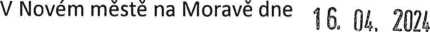 společnost EcolabXXXXXXXX